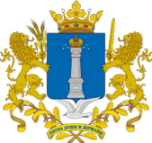 АГЕНТСТВО ЗАПИСИ АКТОВ ГРАЖДАНСКОГО СОСТОЯНИЯ  УЛЬЯНОВСКОЙ ОБЛАСТИП Р И К А З_____________ 2021 г.							                 № __г. Ульяновск Об утверждении Перечня отдельных должностей государственной гражданской службы Ульяновской области в Агентстве записи актов гражданского состояния Ульяновской области категории «руководители», которые замещаются на условиях срочного служебного контрактаП р и к а з ы в а ю:В соответствии с пунктом 1 части 4 статьи 25 Федерального закона
от 27.07.2004 № 79-ФЗ «О государственной гражданской службе Российской Федерации» приказываю:Утвердить прилагаемый Перечень отдельных должностей государственной гражданской службы Ульяновской области в Агентстве записи актов гражданского состояния Ульяновской области категории «руководители», которые замещаются на условиях срочного служебного контракта (далее - Перечень).Установить, что служебные контракты, заключённые с государственными гражданскими служащими Ульяновской области в Агентстве записи актов гражданского состояния Ульяновской области, замещающими должности, содержащиеся в Перечне, до вступления в силу настоящего приказа, продолжают своё действие на прежних условиях.Признать утратившим силу приказ Агентства записи актов гражданского состояния Ульяновской области от 11.08.2020 № 10 «Об утверждении Перечня отдельных должностей государственной гражданской службы Ульяновской области в Агентстве записи актов гражданского состояния Ульяновской области категории «руководители», которые замещаются на условиях срочного служебного контракта».Настоящий приказ вступает на следующий день после дня его официального опубликования.Руководитель Агентства			                                          Ж.Г. Назароваприложениек приказу Агентства ЗАГСУльяновской областиот __ __________2021 № _______Перечень
отдельных должностей государственной гражданской службы Ульяновской области в Агентстве записи актов гражданского состояния Ульяновской области категории «руководители», которые замещаются на условиях срочного служебного контракта1) заместитель руководителя Агентства записи актов гражданского состояния Ульяновской области - начальник отдела архивно-методической работы;2) заместитель руководителя Агентства записи актов гражданского состояния Ульяновской области – начальник отдела информационных технологий и защиты информации;3) начальник отдела (за исключением должностей начальника отдела
в центральном аппарате Агентства записи актов гражданского состояния Ульяновской области)._________